NAME: ……………………………………………… ADM NO:………………………………………….312/1GEOGRAPHY PAPER 1TIME: 2 ¾ HOURSNYAKWADHA MIXED SECONDARY SCHOOLEND OF TERM I EXAMINATION - 2019Kenya Certificate of Secondary EducationGeography Paper 1INSTRUCTIONS:The paper comprises of two sections A and B.Attempt all question in section A.In section B, answer question 6 and choose any other two.Use separate answer sheets for each question in section B.The candidate should check to ascertain that all the questions have been printedSCORE SHEETWhat is the relationship between Geography and mathematics?				(2mks)Give three reasons why it is important to study geography.				(3mks)The diagram below represent the structure of the earth. Use it to answer question a)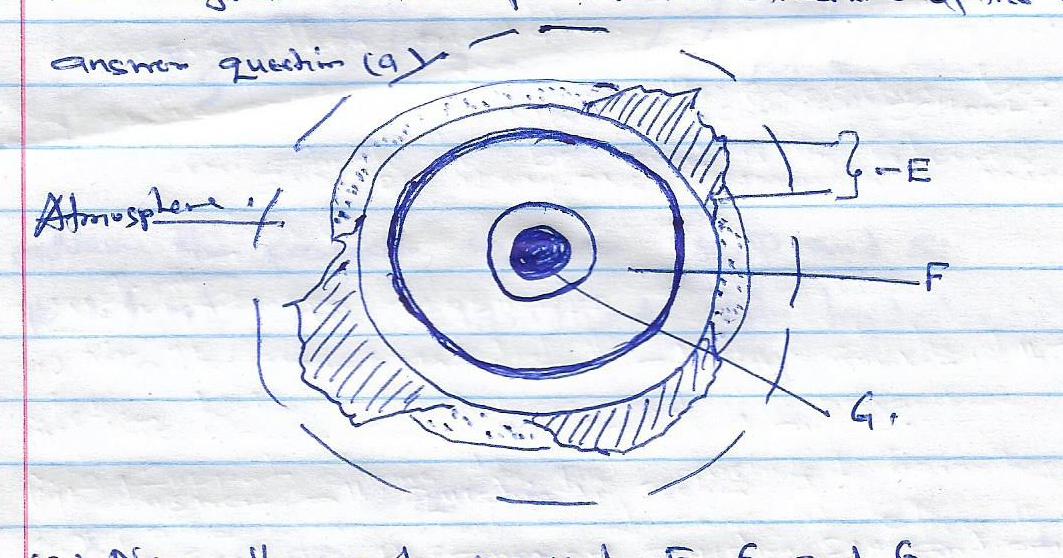 Name the parts marked E, F and G.							(3mks)Give two effects of the rotation of the earth on its axis.					(2mks)Define the term weather.									(2mks)The diagram below represents a measuring instrument.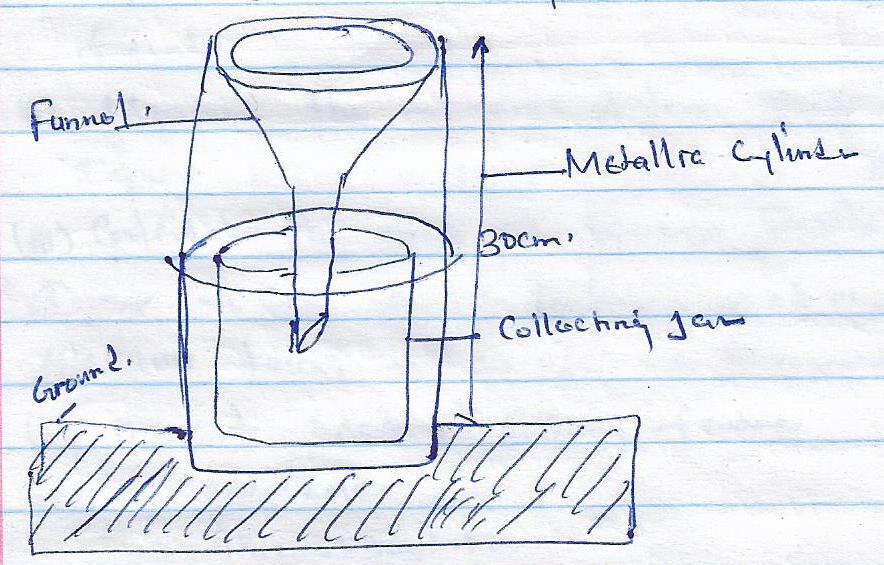 Which element of weather is measured using the instrument.			(1mk)Describe how the above instrument is used.						(2mks)What is a rock? 										(2mks)Give the characteristics of sedimentary rocks.						(3mks)The diagram below shows the hydrological cycle. Use it to answer the question that follow: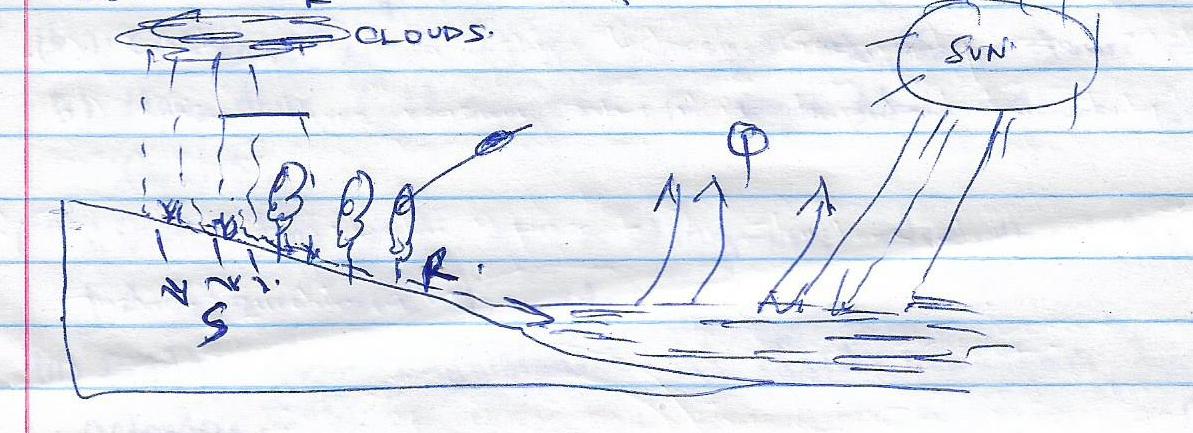 Name the parts marked R, Q and S.							(3mks)List two significance of hydrological cycle.						(2mks)SECTION BANSWER QUESTION SIX AND ANY OTHER TWO QUESTIONSUse the map of Taita Hills 1: 50,000 to answer the questions that follow.List the two types of scale used with Taita Hills map.				(2mks)What is the magnetic declination as at January 1991.				(1mk)Name the provinces and the district where Taita Hill Map is found.			(2mks)Measure the distance of lose surface road from Maktau grid square 2213 to Mission grid square 2418 in kilometers.								(2mks)Calculate the area of Ronge forest in kilometers					.(2mks)Draw a cross section between grid reference 390177 and 445200 taking a scale of 1cm represent 20m.On it mark the following featureBridge 										(1mk)Thicket vegetation.Loose surface road.Describe the drainage of the Taita Hills.						(4mks)With evidence state any two economical activities in Taita Hills.			(2mks)Taita Hill map is which type of a map.						(1mk)Name two types of boundaries according to the plate tectonic theory			.(2mks)Give three effects of the movements of the tectonic plates.				(3mks)Name the fold mountain in East Africa where glacier is found.			(3mks)With the aid of a diagram describe how fold mountains are formed.			 (10mks)Explain four significance of fold mountains to human activities.			(8mks)What is mass wasting?								 (2mks)Give two processes of slow mass movement.						(2mks)State two physical condition that may influence landslide.				(2mks)Describe the following process of mass wasting.					(4mks)Rock fallMud flowIdentify methods of data collection in an area where mass wasting has occurred.	(3mks)Explain four effects of mass wasting on the environment.				(8mks)Give four processes of hydrological cycle.						(4mks)What is an earth quake? 								(2mks)List three causes of earthquake.							(3mks)Explain any four negative effects of earthquake.						(8mks)Describe the following processes of weathering.Alternate wetting and drying. 							(3mks)Carbonation.										 (3mks)Differentiate between weathering and mass wasting.					(2mks)Give four significance of weathering.							(4mks)The map of Kenya drawn below show some climatic regions. Use it to answer a)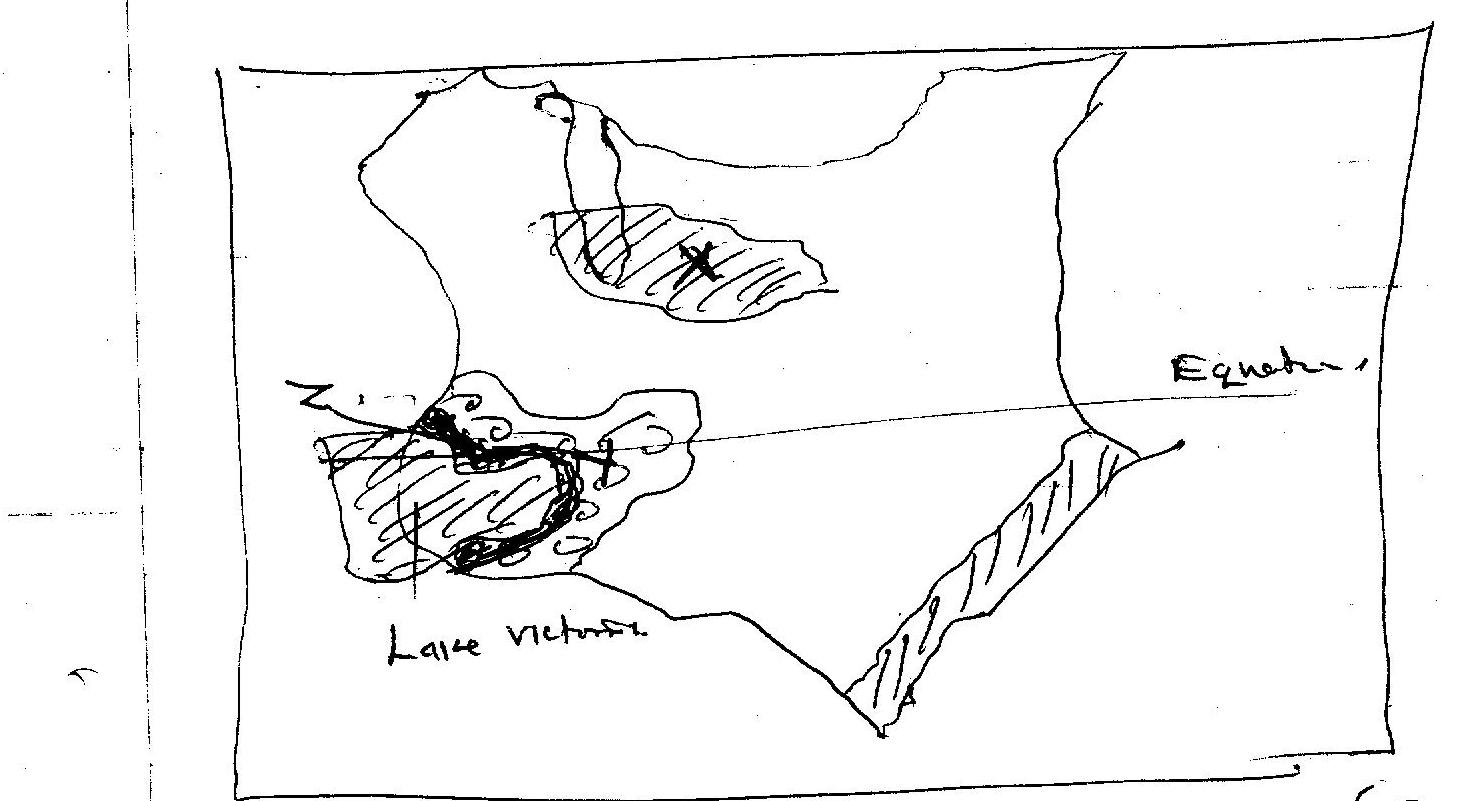 Name the climatic region marked X and Y. 						(2mks)State four characteristics of the climate marked Z.					(4mks)Explain how each of the following factors influence climate:Attitude.										 (4mks)Ocean currents									(4mks)Use the table below to draw the bar graph to represent the rainfall figures. Use vertical scale of 1cm represents 10mm. 							(8mks)Describe the rainfall at the station.							(3mks)SECTION AQUESTIONS 6QUESTION 7QUESTION 8QUESTION 9QUESTION 10TOTAL                     %Month JFMAMJJASONDTemp ºc242223221917171819202223Rainfall mm109122130765234283870108121120